Городской округ Ханты-Мансийск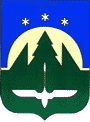 Ханты-Мансийского автономного округа – ЮгрыДЕПАРТАМЕНТ ГОРОДСКОГО ХОЗЯЙСТВААДМИНИСТРАЦИИ ГОРОДА ХАНТЫ-МАНСИЙСКАул. Калинина, д. 26, Ханты-Мансийск,Ханты-Мансийский автономный округ,Тюменская область, Россия, 628007Тел. (3467) 35-23-82 Факс (3467) 32-57-74Е-mail: dgh@admhmansy.ruОКПО 57421649, ОГРН 1028600514755, ИНН 8601016803, КПП 860101001____________________________________________________________________________________________ПРИКАЗ№____                                                                                            ____.____.2024 годаОб определении управляющей организации На основании письма Службы жилищного и строительного надзора                Ханты-Мансийского автономного округа – Югры от 25.03.2024 № 27-Исх-4404,                решения Арбитражного суда Ханты-Мансийского автономного округа – Югры 19.02.2024 по делу № А75-18775/2023, в соответствии с частью 17 статьи 161 Жилищного кодекса Российской Федерации, постановлением Правительства Российской Федерации от 21.12.2018 № 1616 «Об утверждении Правил определения управляющей организации для управления многоквартирным домом, в отношении которого собственниками помещений в многоквартирном доме не выбран способ управления таким домом или выбранный способ управления не реализован,                     не определена управляющая организация, и о внесении изменений в некоторые акты Правительства Российской Федерации», с учетом протокола заседания Комиссии             по определению управляющей организации для управления многоквартирными домами, в отношении которых собственниками помещений в многоквартирном доме не выбран способ управления таким домом или выбранный способ управления               не реализован, не определена управляющая организация от 27.03.2024 № 1, руководствуясь пунктом 2.1.40, 3.4.8 Положения о Департаменте городского хозяйства Администрации города Ханты-Мансийска, приказываю: 1.Определить муниципальное предприятие «Жилищно-коммунальное управление» управляющей организацией для управления многоквартирным домом № 9 по улице Луговой в городе Ханты-Мансийске (далее – многоквартирный дом). 2.Утвердить размер платы за содержание жилого помещения, перечень работ  и (или) услуг по управлению многоквартирным домом, услуг и (или) по содержанию и ремонту общего имущества в многоквартирном доме в соответствии                         с приложением к настоящему приказу.3.Отделу развития жилищного хозяйства Департамента городского хозяйства Администрации города Ханты-Мансийска обеспечить:3.1. в течение одного рабочего дня со дня подписания настоящего приказа размещение его на Официальном информационном портале органов местного самоуправления в сети Интернет и в государственной информационной системе жилищно-коммунального хозяйства, 3.2. направление настоящего приказа в адрес управляющей организации муниципальное предприятие «Жилищно-коммунальное управление» и Службы жилищного и строительного надзора Ханты-Мансийского автономного                    округа-Югры.3.3. в течение пяти рабочих дней со дня подписания настоящего приказа направление его в Департамент муниципальной собственности Администрации города Ханты-Мансийска, а также лицам, проживающим в помещениях многоквартирного дома № 9 по улице Луговой в городе Ханты-Мансийске.3.4. в течение пяти рабочих дней со дня подписания настоящего приказа информирование Департамента муниципальной собственности Администрации города Ханты-Мансийска, а также лиц, проживающих в помещениях многоквартирного дома № 9 по улице Луговой в городе Ханты-Мансийске                      об условиях договора управления этим домом и об условиях прекращения договора управления с управляющей организацией, указанной в пункте 1 настоящего приказа.4.Контроль за выполнением настоящего приказа возложить на заместителя директора Департамента городского хозяйства Администрации города                 Ханты-Мансийска Харисову Д.В.Исполняющий обязанностизаместителя Главыгорода Ханты-Мансийска,директора Департамента                                                                      А.Ю. Мокроусов